#SAVEMARINSCOHO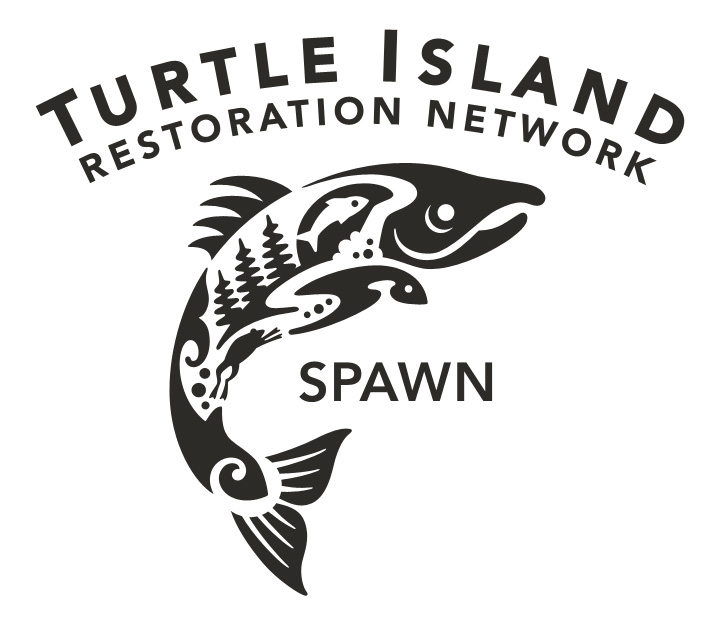 Marin Supervisors,Take Action Now!I Demand Coho Protection …